 Прецизионный ЯМР магнитометр “Сибирь-1”Институт ядерной физики им. Г. И. Будкера СО РАНАвтор: Карпов Г.В.Разработан прецизионный ЯМР магнитометр “Сибирь-1” специально для метрологических центров России и стран СНГ. Комплектом из 5 датчиков ЯМР магнитометр обеспечивает широкий диапазон измеряемых постоянных магнитных полей: от 15 мТл до 25 Тл. По нижней границе диапазона в 15 мТл данный магнитометр не имеет аналогов в России для ЯМР магнитометров подобного класса. Основные параметры, характеризующие точность измерений магнитометром “Сибирь-1” приведены в Таблице 1.  Таблица 1.ЯМР магнитометр “Сибирь-1” выполнен в компактном виде в корпусе 1U евромеханики (Рис.1), подключается к любому компьютеру и имеет простую и удобную рабочую программу. 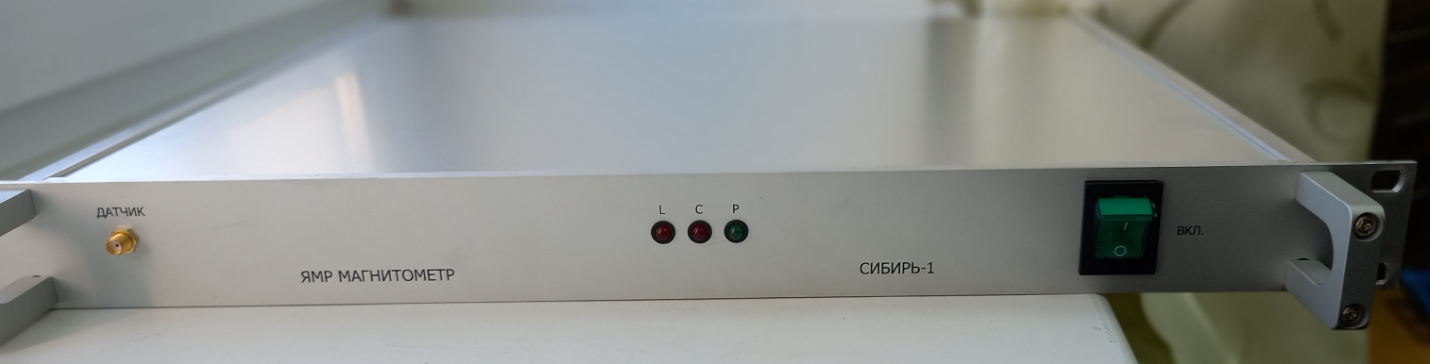 Рисунок 1. ЯМР магнитометр “Сибирь-1” со стороны передней панели. В настоящее время ЯМР-магнитометр “Сибирь-1” успешно работает в нескольких ведущих метрологических центрах России и Беларуси.ПФНИ 1.3.6.7. (Радиофизические и акустические методы диагностики окружающей среды, связи и локации). ПараметрЗначениеОтносительная погрешность измерения магнитной индукции для времени измерения 1 с при относительном градиенте поля менее 0,01 % на 1 см, в диапазоне:- от 0,2 до 2,5 Тл- от 0,1 до 0,2 Тл- от 0,015 до 0,1 Тлменее 0.5×10-6менее 10-6менее 5×10-6Относительная погрешность измерения магнитной индукции для времени измерения 1 с при относительном градиенте поля от 0,01 % до 0,1 % на 1 см, %, в диапазоне:- от 0,2 до 2,5 Тл- от 0,1 до 0,2 Тл- от 0,015 до 0,1 Тлменее 5×10-6менее 10-5менее 5×10-5Абсолютная погрешность измерения магнитной индукции для времени измерения 1 с при относительном градиенте поля менее 0,01 % на 1 смменее 5×10-6